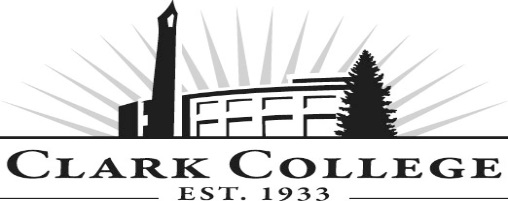 Business Administration Advisory CommitteeMEETING AGENDATuesday, January 20, 2015 at 4:30 p.m.Penguin Union Building, Room 258-BAgenda ItemExpected OutcomeTimeCall Meeting to Order – Committee ChairN/AWelcome and Introductions – Committee ChairNew members/guests introduced5 min.Approval of Minutes from Last Meeting – ChairOctober 7, 2014 – voteCorrections indicated and/or approval of minutes as written.10 min.Office of Instruction Updates- Advisory Committee Business-Committee rosterAdvisory Committee Recognition event – Weds., March 18, 2015, 7:30 a.m. – 9:00 a.m. Regional economist Scott Bailey will be guest speaker5 min.Director/division chair Report-Adnan Hamideh20 min.Work Plan-Committee Chair and Program Director/Division ChairBAS updateK-12 PartnershipStudent Club-Bryce RuppeFoundationImplement strategies as outlined in work plan.  If necessary, identify work groups.40 min.Old Business-Follow-up- Committee ChairNo old business5 min.New BusinessDoug Helmer – Larch programCommittee bylaws – discussion & voteNew business items are addressed by the committee. 25 min.Summary of follow-up action items – Committee ChairSummary of follow-up actions communicated to the committee.5 min.Establish next meeting date and adjournment  – Committee ChairMeeting date has been set for Tuesday, April 21, 20155 min.